Mitgliedsantrag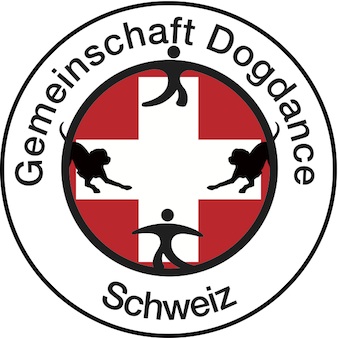 Gemeinschaft Dogdance Schweiz- damit sind wir der SKG als Sektion angeschlossen- damit entsteht eine beständige Kooperation DDI-GDS-SKG- damit können Synergien genutzt werden- damit bilden wir in der Schweiz eine Gemeinschaft zum Austausch untereinander-der Sport Dogdance wird gewürdigt und anerkannt- bei FCI Veranstaltungen Dogdance können unsere Sportler durch die SKG angemeldet werden in Kooperation mit DDI- Über unsere Statuten wird unsere Unabhängigkeit geregelt. Es gilt für die Sportart Dogdance das Reglement von Dogdance International e.V.- Private Einsätze seien es Turnierorganisation, Vorführungen, Trainingstätigkeiten, Turnieranmeldungen bleiben unabhängig wie bisher und bedingen keine Mitgliedschaft der GDS- Wir führen (momentan) keine eigene Homepage; es gilt die Switzerland-Seite der     Homepage von DDI https://www.dogdance.info/de/ddi-switzerland?showall=1- Wir unterstützen unsere Dogdance-Sportler und fördernden Dogdance-Sport im Fun- und  Turnierbereich ___________________________________________________________________________Über Deine Mitgliedschaft und Unterstützung freuen wir uns sehr!Du bist herzlich willkommen in der Gemeinschaft Dogdance Schweiz.Für  den Verein Gemeinschaft Dogdance SchweizDie Präsidentin Verena Verones _________________________________________________________________________Ich werde Mitglied GDSName.......................................Vorname..................................Adresse......................................................................................Mailadresse...............................................................................Mobile.......................................................................................Amicusnummer (ehemals ANIS):…………………………….Mit meiner Mitgliedschaft GDS werde ich gleichzeitig DDI MitgliedIch bin bereits DDI MitgliedIch bekomme die Zeitschrift „Hunde“ der SKG bereits über eine andere Sektion der SKGMitgliedsbeitrag Fr. 110.- mit Zeitschrift „Hunde“ (obligatorisch)Mitgliedsbeitrag Fr. 75.- ohne Zeitschrift „Hunde“ (falls von einer anderen Sektion bereits zugestellt)Davon gehen Euro 20.- direkt an DDI; Fr. 15.- an die SKG, Fr.35.- ans Abo Hunde Das Vereinsmitglied ist rechtsschutzversichert durch die SKGDatum:..........................................................Unterschrift:..................................................Sende diese Beitrittserklärung bitte an: 		Kassierin GDSConny Dénervaud						Durnachelistrasse 4, 6074 Giswil						oder per Mail den.con14@bluewin.ch